How effective are CBD GummiesCBD Gummies are edible candies that include CBD concentrate. They are available in a range of colors, flavors and shapes as well as the concentrations of CBD. CBD Gummies provide a discreet and convenient way to consume CBD. However, because the majority of CBD products are not FDA certified, their strengths and purity may differ.Medical benefits associated with CBD GummiesManufacturers of CBD Gummies claim that CBD is effective in fighting against depression, anxiety, inflammation, pain as well as improving your sleep. For CBD gummies, we have a handful of research. There is no evidence that gummies are effective. However, there are reports that claim effectiveness of CBD gummies. Make sure you are aware of the fact that CBD is quite bitter substance. A number of gummies are packed with significant amounts of sugar added to hide this unpleasant taste. CBD products with less than 0.3 percent THC is legal at the federal level. However, they might still be illegal in certain states. Make sure you know the laws of your state regarding CBD products. The primary component in the hemp plant is CBD and CBD is not a substance that has psychoactive properties. CBD is known to have therapeutic properties that work effectively in treating inflammation, anxiety, depression, loss of appetite, insomnia, etc.Can CBD gummies get you high?CBD Gummies do not have psychoactive properties. Therefore, they do not provide you with euphoria. CBD is made of hemp. It is completely free of THC. THC is the compound found in marijuana that provides the sensation of a ‘high’. According to law, hemp-based consumer products should have a minimum of 0.3 percent THC to be considered legal. Otherwise, growers run the risk of being prosecuted as per federal laws. What is the different between CBD, and THC?There is still a lot of confusion. Cannabis is a plant with two major varieties – Cannabis Indica as well as Cannabis Sativa. Marijuana can be extracted from both kinds. However, hemp is derived from the Cannabis Sativa family. It means that although marijuana and hemp have certain characteristics, but there are some notable differences. The most significant one being the fact that hemp is free of THC. The primary active substance found in hemp is CBD. It is the main active ingredient in CBD gummies. CBD does not possess any psychoactive effects. Instead, CBD has been credited as a remedy for inflammation, anxiety as well as insomnia and pain. However, at present there is no scientific evidence that CBD is effective, with the exception of epilepsy. ConclusionConsuming gummies is a convenient and discreet way to take CBD to treat pain as well as depression, anxiety or any other health issue. There are numerous CBD products available and some are more likely to be superior to others. It is also important to consider the type of CBD that a product has. People who are brand new to CBD might wish to start with a lower dose and then increase their dosage gradually according to their needs. It is recommended to search for companies that can provide evidence of independent third party lab tests.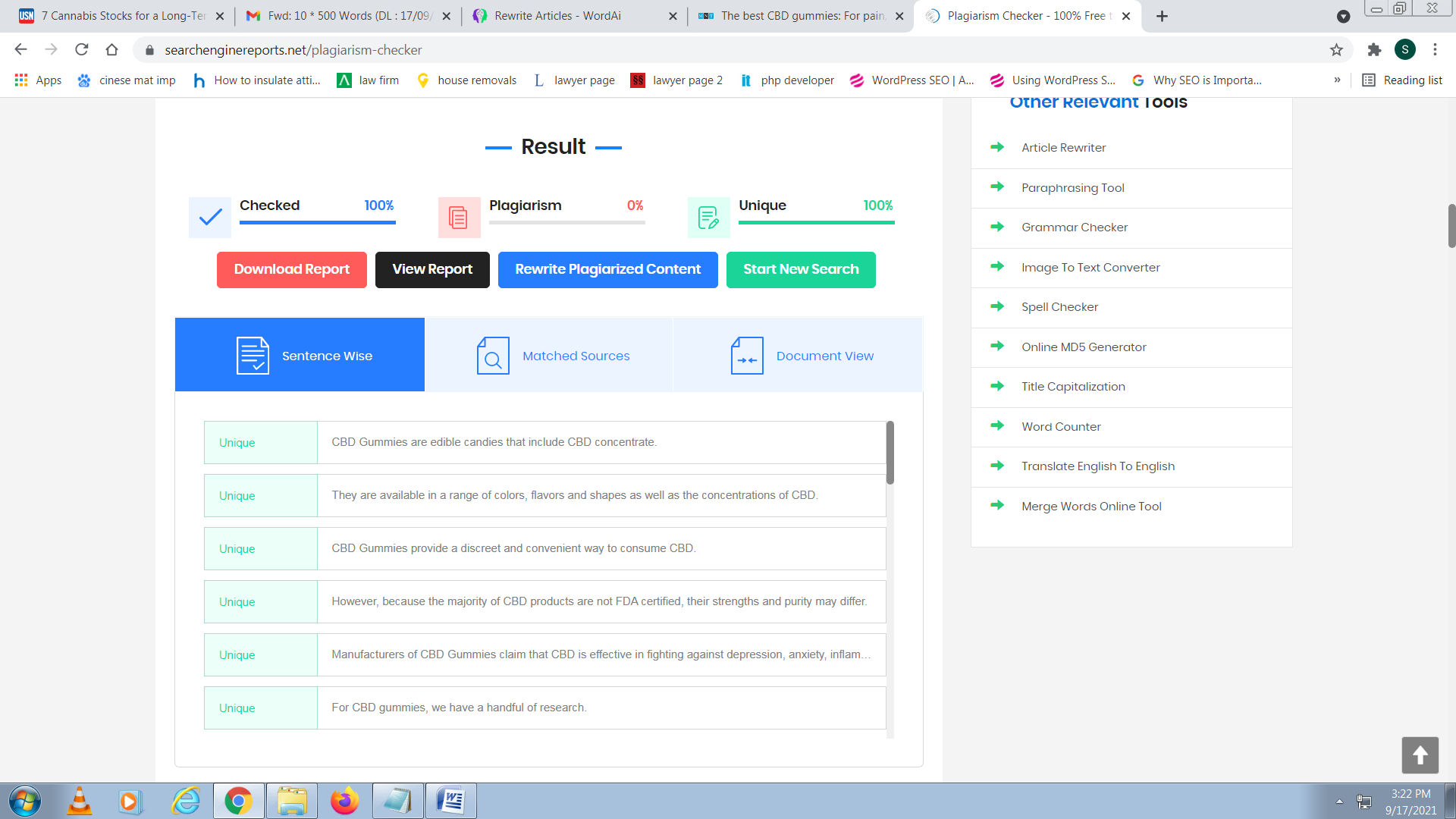 